Конкурсное задание 12-14 летЭскиз изделияДлина петли-держателя из ленты в готовом виде 60 мм Спецификация деталей крояНаименование материаловПриложение №1Критерии оценкиВ данном разделе определены критерии оценки и количество начисляемых баллов (измеряемые и судейские) таблица 2. Общее количество баллов задания/модуля по всем критериям оценки составляет 100 баллов.Таблица 2. – Критерии оценивания конкурсных заданийПРИЛОЖЕНИЕ №2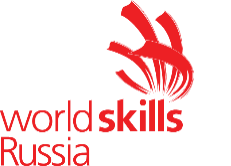 Утверждаю Першина С.Г.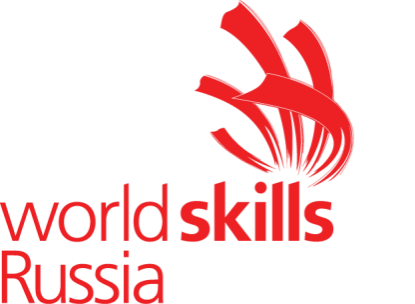 (Ф.И.О. менеджера компетенции)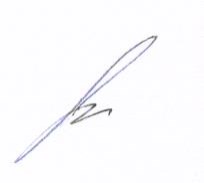 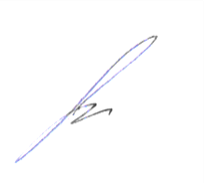 ___________________ (подпись)Инструкция по технике безопасности и охране труда Технологии модыКомплект документов по охране труда компетенции «Технологии моды»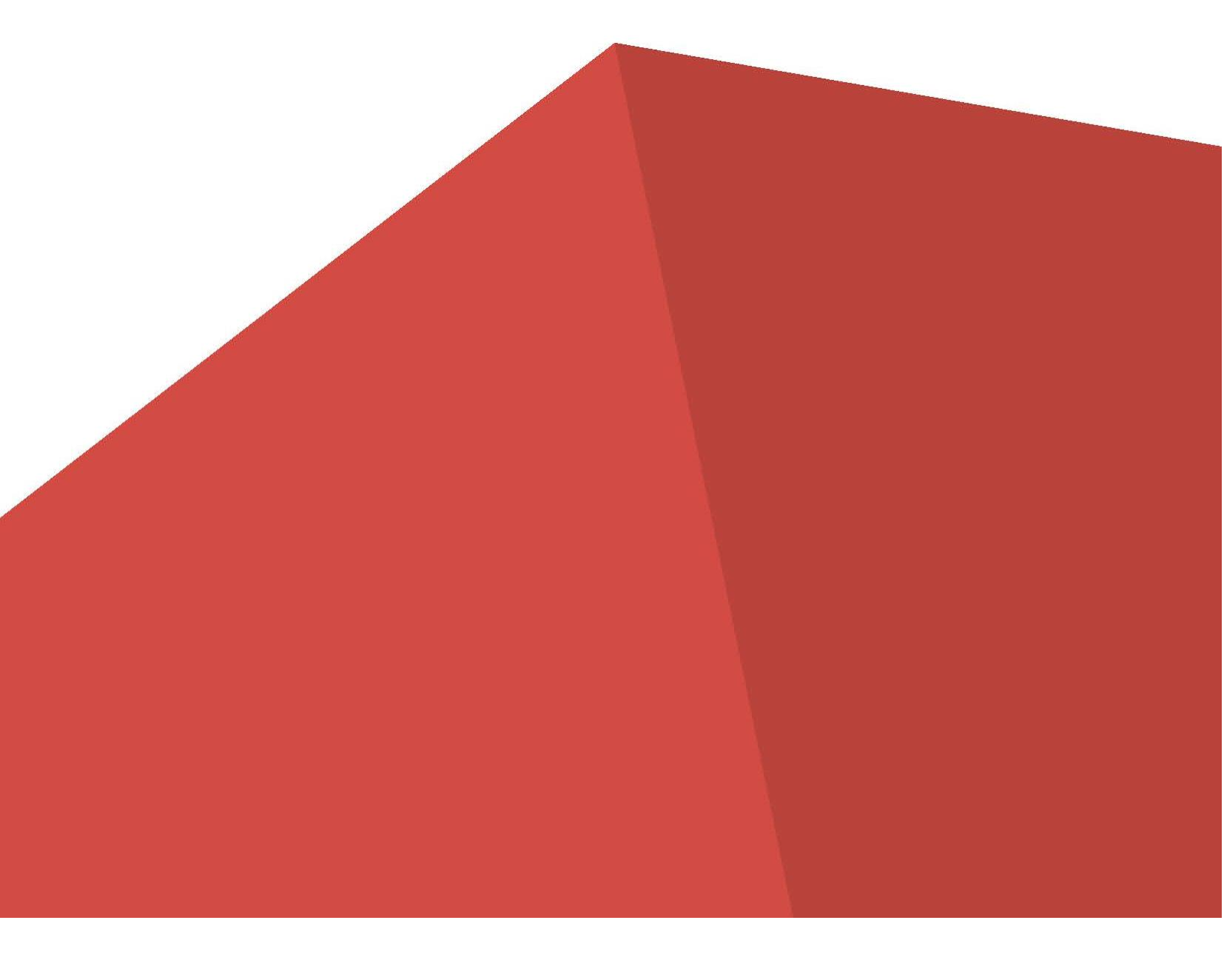 Copyright © Союз «Ворлдскиллс Россия»	(Технологии моды)	1Оглавление1. Программа инструктажа по охране труда и технике безопасности...........................................................................3 2. Инструкция по охране труда для участников ...........................................................................................................4 2.1.Общие требования охраны труда..................................................................................................................4 2.2.Требования охраны труда перед началом работы ........................................................................................8 2.3.Требования охраны труда во время работы................................................................................................102.4. Требования охраны труда в аварийных ситуациях.....................................................................................14 2.5.Требование охраны труда по окончании работ...........................................................................................153. Инструкция по охране труда для экспертов.............................................................................................................15 3.1.Общие требования охраны труда................................................................................................................15 3.2.Требования охраны труда перед началом работы ......................................................................................17 3.3.Требования охраны труда во время работы................................................................................................18 3.4. Требования охраны труда в аварийных ситуациях.....................................................................................20 3.5.Требование охраны труда по окончании работ...........................................................................................21Copyright © Союз «Ворлдскиллс Россия»	(Технологии моды)	21. Инструктаж по охране труда и технике безопасности1.1. Общие сведения о месте проведения конкурса, расположение компетенции, время трансфера до места проживания, расположение транспорта для площадки, особенности питания участников и экспертов, месторасположение санитарно-бытовых помещений, питьевой воды, медицинского пункта, аптечки первой помощи, средств первичного пожаротушения.1.2. Время начала и окончания проведения конкурсных заданий, нахождение посторонних лиц на площадке.1.3. Контроль требований охраны труда участниками и экспертами. Механизм начисления штрафных баллов за нарушения требований охраны труда.1.4. Вредные и опасные факторы во время выполнения конкурсных заданий и нахождения на территории проведения конкурса.1.5. Общие обязанности участника и экспертов по охране труда, общие правила поведения во время выполнения конкурсных заданий и на территории.1.6. Основные требования санитарии и личной гигиены.1.7. Средства индивидуальной и коллективной защиты, необходимость их использования.1.8. Порядок действий при плохом самочувствии или получении травмы. Правила оказания первой помощи.1.9. Действия при возникновении чрезвычайной ситуации, ознакомление со схемой эвакуации и пожарными выходами.Copyright © Союз «Ворлдскиллс Россия»	(Технологии моды)	32. Программа инструктажа по охране труда для участников2.1. Общие требования охраны труда 2.1.1. Для участников от 12 до 14 летК выполнению конкурсного задания, под непосредственным руководством Экспертов или совместно с Экспертом, Компетенции «Технологии моды» по стандартам «WorldSkills» допускаются участники в возрасте от 12 до 14 лет:- прошедшие инструктаж по охране труда по «Программе инструктажа по охране труда и технике безопасности»;- ознакомленные с инструкцией по охране труда;- имеющие необходимые навыки по эксплуатации инструмента, приспособлений совместной работы на оборудовании;- не имеющие противопоказаний к выполнению конкурсных заданий по состоянию здоровья.2.1.2. Участник возрастной группы 12-17 для выполнения конкурсного задания использует инструмент:2.1.3. Применяемые во время выполнения конкурсного задания средства индивидуальной защиты:- волосы убрать (резинки, заколки) или головной убор; - обувь с закрытым носом и резиновой подошвой.2.1.8. Знаки безопасности, используемые на рабочем месте, для обозначенияприсутствующих опасностей:- F 04 Огнетушитель	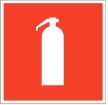 -  E 22 Указатель выхода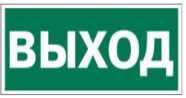 - E 23 Указатель запасного выхода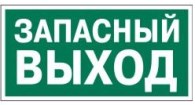 - EC 01 Аптечка первой медицинской помощи	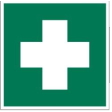 - P 01 Запрещается курить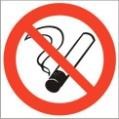 Copyright © Союз «Ворлдскиллс Россия»	(Технологии моды)	72.1.9. При несчастном случае пострадавший или очевидец несчастного случаяобязан немедленно сообщить о случившемся Экспертам.В	помещении	комнаты	экспертов	находится	аптечка	первой	помощи, укомплектованная изделиями медицинского назначения, ее необходимо использовать для оказания первой помощи, самопомощи в случаях получения травмы.В случае возникновения несчастного случая или болезни участника, об этом немедленно уведомляются Главный эксперт, Лидер команды и Эксперт-компатриот. Главный эксперт принимает решение о назначении дополнительного времени для участия. В случае отстранения участника от дальнейшего участия в Чемпионате ввиду болезни или несчастного случая, он получит баллы за любую завершенную работу.Вышеуказанные случаи подлежат обязательной регистрации в Форме регистрации несчастных случаев и в Форме регистрации перерывов в работе.2.1.10. Участники, допустившие невыполнение или нарушение инструкции поохране труда, привлекаются к ответственности в соответствии с Регламентом WorldSkills Russia.Несоблюдение участником норм и правил ОТ и ТБ ведет к потере баллов. Постоянное нарушение норм безопасности может привести к временному или перманентному отстранению аналогично апелляции.2.2. Требования охраны труда перед началом выполнения конкурсного задания Перед началом выполнения конкурсного задания участники должны выполнитьследующее:2.2.1. В день С-1, все участники должны ознакомиться с инструкцией по технике безопасности, с планами эвакуации при возникновении пожара, местами расположения санитарно-бытовых помещений, медицинскими кабинетами, питьевой воды, подготовить рабочее место в соответствии с Техническим описанием компетенции.Проверить специальную одежду, обувь и др. средства индивидуальной защиты. Одеть необходимые средства защиты для выполнения подготовки рабочих мест, инструмента и оборудования.Copyright © Союз «Ворлдскиллс Россия»	(Технологии моды)	8По	окончании	ознакомительного	периода,	участники	подтверждают	своеознакомление со всеми процессами, подписав лист прохождения инструктажа по работе на оборудовании по форме, определенной Оргкомитетом.2.2.2. Подготовить рабочее место:- разместить инструмент и расходные материалы в инструментальный шкаф; - произвести подключение и настройку оборудования.2.2.3. Подготовить инструмент и оборудование разрешенное к самостоятельной работе:Инструмент и оборудование, не разрешенное к самостоятельному использованию, к выполнению конкурсных заданий подготавливает уполномоченный Эксперт, участники могут принимать посильное участие в подготовке под непосредственным руководством и в присутствии Эксперта.Copyright © Союз «Ворлдскиллс Россия»	(Технологии моды)	92.2.4. В день проведения конкурса, изучить содержание и порядок проведениямодулей конкурсного задания, а также безопасные приемы их выполнения. Проверить пригодность инструмента и оборудования визуальным осмотром.Привести в порядок рабочую специальную одежду и обувь: застегнуть рукава, заправить одежду и застегнуть ее на все пуговицы.2.2.5. Ежедневно, перед началом выполнения конкурсного задания, в процессе подготовки рабочего места:- осмотреть и привести в порядок рабочее место, средства индивидуальной защиты; - убедиться в достаточности освещенности;- проверить (визуально) правильность подключения инструмента и оборудования в электросеть.2.2.6. Подготовить необходимые для работы материалы, приспособления, иразложить их на свои места, убрать с рабочего стола все лишнее.2.2.7. Участнику запрещается приступать к выполнению конкурсного задания при обнаружении неисправности инструмента или оборудования. О замеченных недостатках и неисправностях немедленно сообщить Эксперту и до устранения неполадок к конкурсному заданию не приступать.2.3. Требования охраны труда во время выполнения конкурсного задания2.3.1. При выполнении конкурсных заданий участнику необходимо соблюдать требования безопасности при использовании инструмента и оборудования:Copyright © Союз «Ворлдскиллс Россия»	(Технологии моды)	10Copyright © Союз «Ворлдскиллс Россия»	(Технологии моды)	11Copyright © Союз «Ворлдскиллс Россия»	(Технологии моды)	122.3.2. При выполнении конкурсных заданий и уборке рабочих мест:- необходимо быть внимательным, не отвлекаться посторонними разговорами и делами, не отвлекать других участников;- соблюдать настоящую инструкцию;- соблюдать правила эксплуатации оборудования, механизмов и инструментов, не подвергать их механическим ударам, не допускать падений;- поддерживать порядок и чистоту на рабочем месте;- рабочий инструмент располагать таким образом, чтобы исключалась возможность его скатывания и падения;- выполнять конкурсные задания только исправным инструментом.2.3.3. При неисправности инструмента и оборудования – прекратить выполнение конкурсного задания и сообщить об этом Эксперту, а в его отсутствие заместителю главного Эксперта.Copyright © Союз «Ворлдскиллс Россия»	(Технологии моды)	132.4. Требования охраны труда в аварийных ситуациях2.4.1. При обнаружении неисправности в работе электрических устройств, находящихся под напряжением (повышенном их нагреве, появления искрения, запаха гари, задымления и т.д.), участнику следует немедленно сообщить о случившемся Экспертам. Выполнение конкурсного задания продолжить только после устранения возникшей неисправности.2.4.2. В случае возникновения у участника плохого самочувствия или получения травмы сообщить об этом эксперту.2.4.3. При поражении участника электрическим током немедленно отключить электросеть, оказать первую помощь (самопомощь) пострадавшему, сообщить Эксперту, при необходимости обратиться к врачу.2.4.4. При несчастном случае или внезапном заболевании необходимо в первую очередь отключить питание электрооборудования, сообщить о случившемся Экспертам, которые должны принять мероприятия по оказанию первой помощи пострадавшим, вызвать скорую медицинскую помощь, при необходимости отправить пострадавшего в ближайшее лечебное учреждение.2.4.5. При возникновении пожара необходимо немедленно оповестить Главного эксперта и экспертов. При последующем развитии событий следует руководствоваться указаниями Главного эксперта или эксперта, заменяющего его. Приложить усилия для исключения состояния страха и паники.При обнаружении очага возгорания на конкурсной площадке необходимо любым возможным способом постараться загасить пламя в "зародыше" с обязательным соблюдением мер личной безопасности.При возгорании одежды попытаться сбросить ее. Если это сделать не удается, упасть на пол и, перекатываясь, сбить пламя; необходимо накрыть горящую одежду куском плотной ткани, облиться водой, запрещается бежать – бег только усилит интенсивность горения.В загоревшемся помещении не следует дожидаться, пока приблизится пламя. Основная опасность пожара для человека – дым. При наступлении признаков удушья лечь на пол и как можно быстрее ползти в сторону эвакуационного выхода.Copyright © Союз «Ворлдскиллс Россия»	(Технологии моды)	142.4.6. При обнаружении взрывоопасного или подозрительного предмета неподходите близко к нему, предупредите о возможной опасности находящихся поблизости экспертов или обслуживающий персонал.При происшествии взрыва необходимо спокойно уточнить обстановку и действовать по указанию экспертов, при необходимости эвакуации возьмите с собой документы	и предметы первой необходимости, при передвижении	соблюдайте осторожность, не трогайте поврежденные конструкции, оголившиеся электрические провода. В разрушенном или поврежденном помещении не следует пользоваться открытым огнем (спичками, зажигалками и т.п.).2.5.Требование охраны труда по окончании работ После окончания работ каждый участник обязан: 2.5.1. Привести в порядок рабочее место.2.5.2. Убрать средства индивидуальной защиты в отведенное для хранений место. 2.5.3. Отключить инструмент и оборудование от сети.2.5.4. Инструмент убрать в специально предназначенное для хранений место.2.5.5. Сообщить эксперту о выявленных во время выполнения конкурсных заданий неполадках и неисправностях оборудования и инструмента, и других факторах, влияющих на безопасность выполнения конкурсного задания.3.	Инструкция по охране труда для экспертов3.1. Общие требования охраны труда3.1.1. К работе в качестве эксперта Компетенции «Технологи моды» допускаются Эксперты, прошедшие специальное обучение и не имеющие противопоказаний по состоянию здоровья.3.1.2. Эксперт с особыми полномочиями, на которого возложена обязанность за проведение инструктажа по охране труда, должен иметь действующие удостоверение «О проверке знаний требований охраны труда».3.1.3. В процессе контроля выполнения конкурсных заданий и нахождения на конкурсной площадке Эксперт обязан четко соблюдать:Copyright © Союз «Ворлдскиллс Россия»	(Технологии моды)	15- инструкции по охране труда и технике безопасности;- правила пожарной безопасности, знать места расположения первичных средств пожаротушения и планов эвакуации.- расписание и график проведения конкурсного задания, установленные режимы труда и отдыха.3.1.4. При работе на персональном компьютере и копировально-множительной технике на Эксперта могут воздействовать следующие вредные и (или) опасные производственные факторы:— электрический ток;— статическое электричество, образующееся в результате трения движущейся бумаги с рабочими механизмами, а также при некачественном заземлении аппаратов;— шум, обусловленный конструкцией оргтехники;— химические вещества, выделяющиеся при работе оргтехники; — зрительное перенапряжение при работе с ПК.При наблюдении за выполнением конкурсного задания участниками на Эксперта могут воздействовать следующие вредные и (или) опасные производственные факторы:Физические:- режущие и колющие предметы; - пыль;- термические ожоги. Химические:- запахи от пропиток материалов и клея. Психологические:- чрезмерное напряжение внимания, усиленная нагрузка на зрение - ответственность при выполнении своих функций.3.1.5. Применяемые во время выполнения конкурсного задания средства индивидуальной защиты:- отсутствуют.3.1.6. Знаки безопасности, используемые на рабочих местах участников, для обозначения присутствующих опасностей:Copyright © Союз «Ворлдскиллс Россия»	(Технологии моды)	16- F 04 Огнетушитель	-  E 22 Указатель выхода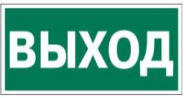 - E 23 Указатель запасного выхода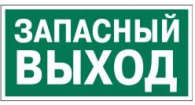 - EC 01 Аптечка первой медицинской помощи	- P 01 Запрещается курить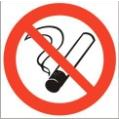 3.1.7. При несчастном случае пострадавший или очевидец несчастного случая обязан немедленно сообщить о случившемся Главному Эксперту.В случае возникновения несчастного случая или болезни Эксперта, об этом немедленно уведомляется Главный эксперт.3.1.8. Эксперты, допустившие невыполнение или нарушение инструкции по охране труда, привлекаются к ответственности в соответствии с Регламентом WorldSkills Russia, а при необходимости согласно действующему законодательству.3.2. Требования охраны труда перед началом работыПеред началом работы Эксперты должны выполнить следующее:3.2.1. В день С-1, Эксперт с особыми полномочиями, ответственный за охрану труда, обязан провести подробный инструктаж по «Программе инструктажа по охране труда и технике безопасности», ознакомить экспертов и участников с инструкцией по технике безопасности, с планами эвакуации при возникновении пожара, с местами расположения санитарно-бытовых помещений, медицинскими кабинетами, питьевой воды, проконтролировать подготовку рабочих мест участников в соответствии с Техническим описанием компетенции.Copyright © Союз «Ворлдскиллс Россия»	(Технологии моды)	17Проверить специальную одежду, обувь и др. средства индивидуальной защиты.Надеть необходимые средства защиты для выполнения подготовки и контроля подготовки участниками рабочих мест, инструмента и оборудования.3.2.2. Ежедневно, перед началом выполнения конкурсного задания участниками конкурса, Эксперт с особыми полномочиями проводит инструктаж по охране труда, Эксперты контролируют процесс подготовки рабочего места участниками, и принимают участие в подготовке рабочих мест участников в возрасте моложе 18 лет.3.2.3. Ежедневно, перед началом работ на конкурсной площадке и в помещении экспертов необходимо:- осмотреть рабочие места экспертов и участников; -привести в порядок рабочее место эксперта;-проверить правильность подключения оборудования в электросеть; - надеть необходимые средства индивидуальной защиты;- осмотреть инструмент и оборудование участников в возрасте до 18 лет, участники старше 18 лет осматривают самостоятельно инструмент и оборудование.3.2.4. Подготовить необходимые для работы материалы, приспособления, и разложить их на свои места, убрать с рабочего стола все лишнее.3.2.5. Эксперту запрещается приступать к работе при обнаружении неисправности оборудования. О замеченных недостатках и неисправностях немедленно сообщить Техническому Эксперту и до устранения неполадок к работе не приступать.3.3.Требования охраны труда во время работы3.3.1. Изображение на экранах видеомониторов должно быть стабильным, ясным и предельно четким, не иметь мерцаний символов и фона, на экранах не должно быть бликов и отражений светильников, окон и окружающих предметов.3.3.2. Суммарное время непосредственной работы с персональным компьютером и другой оргтехникой в течение конкурсного дня должно быть не более 6 часов.Продолжительность непрерывной работы с персональным компьютером и другой оргтехникой без регламентированного перерыва не должна превышать 2-х часов. Через каждый час работы следует делать регламентированный перерыв продолжительностью 15 мин.3.3.3. Во избежание поражения током запрещается:Copyright © Союз «Ворлдскиллс Россия»	(Технологии моды)	18- прикасаться к задней панели персонального компьютера и другой оргтехники,монитора при включенном питании;- допускать попадания влаги на поверхность монитора, рабочую поверхность клавиатуры, дисководов, принтеров и других устройств;- производить самостоятельно вскрытие и ремонт оборудования;- переключать разъемы интерфейсных кабелей периферийных устройств при включенном питании;- загромождать верхние панели устройств бумагами и посторонними предметами;- допускать попадание влаги на поверхность системного блока (процессора), монитора, рабочую поверхность клавиатуры, дисководов, принтеров и др. устройств;3.3.4. При выполнении модулей конкурсного задания участниками, Эксперту необходимо быть внимательным, не отвлекаться посторонними разговорами и делами без необходимости, не отвлекать других Экспертов и участников.3.3.5. Эксперту во время работы с оргтехникой:- обращать внимание на символы, высвечивающиеся на панели оборудования, не игнорировать их;- не снимать крышки и панели, жестко закрепленные на устройстве. В некоторых компонентах устройств используется высокое напряжение или лазерное излучение, что может привести к поражению электрическим током или вызвать слепоту;- не производить включение/выключение аппаратов мокрыми руками;- не ставить на устройство емкости с водой, не класть металлические предметы;- не эксплуатировать аппарат, если он перегрелся, стал дымиться, появился посторонний запах или звук;- не эксплуатировать аппарат, если его уронили или корпус был поврежден;- вынимать застрявшие листы можно только после отключения устройства из сети; -запрещается перемещать аппараты включенными в сеть;- все работы по замене картриджей, бумаги можно производить только после отключения аппарата от сети;- запрещается опираться на стекло оригиналодержателя, класть на него какие-либо вещи помимо оригинала;- запрещается работать на аппарате с треснувшим стеклом;Copyright © Союз «Ворлдскиллс Россия»	(Технологии моды)	19- обязательно мыть руки теплой водой с мылом после каждой чистки картриджей,узлов и т.д.;- просыпанный тонер, носитель немедленно собрать пылесосом или влажной ветошью.3.3.6. Включение и выключение персонального компьютера и оргтехники должно проводиться в соответствии с требованиями инструкции по эксплуатации.3.3.7. Запрещается:- устанавливать неизвестные системы паролирования и самостоятельно проводить переформатирование диска;- иметь при себе любые средства связи;- пользоваться любой документацией кроме предусмотренной конкурсным заданием.3.3.8. При неисправности оборудования – прекратить работу и сообщить об этом Техническому эксперту, а в его отсутствие заместителю главного Эксперта.3.3.9. При нахождении на конкурсной площадке Эксперту: - одеть необходимые средства индивидуальной защиты;- передвигаться по конкурсной площадке не спеша, не делая резких движений, смотря под ноги;3.4. Требования охраны труда в аварийных ситуациях3.4.1. При обнаружении неисправности в работе электрических устройств, находящихся под напряжением (повышенном их нагреве, появления искрения, запаха гари,	задымления	и	т.д.),	Эксперту	следует	немедленно	отключить	источник электропитания и принять меры к устранению неисправностей, а так же сообщить о случившемся Техническому Эксперту. Выполнение конкурсного задания продолжать только после устранения возникшей неисправности.3.4.2. В случае возникновения зрительного дискомфорта и других неблагоприятных субъективных	ощущений,	следует	ограничить	время	работы	с	персональным компьютером и другой оргтехникой, провести коррекцию длительности перерывов для отдыха или провести смену деятельности на другую, не связанную с использованием персонального компьютера и другой оргтехники.Copyright © Союз «Ворлдскиллс Россия»	(Технологии моды)	203.4.3. При поражении электрическим током немедленно отключить электросеть,оказать первую помощь (самопомощь) пострадавшему, сообщить Главному Эксперту, при необходимости обратиться к врачу.3.4.4. При возникновении пожара необходимо немедленно оповестить Главного эксперта. При последующем развитии событий следует руководствоваться указаниями Главного эксперта или должностного лица, заменяющего его. Приложить усилия для исключения состояния страха и паники.При обнаружении очага возгорания на конкурсной площадке необходимо любым возможным способом постараться загасить пламя в "зародыше" с обязательным соблюдением мер личной безопасности.При возгорании одежды попытаться сбросить ее. Если это сделать не удается, упасть на пол и, перекатываясь, сбить пламя; необходимо накрыть горящую одежду куском плотной ткани, облиться водой, запрещается бежать – бег только усилит интенсивность горения.В загоревшемся помещении не следует дожидаться, пока приблизится пламя. Основная опасность пожара для человека – дым. При наступлении признаков удушья лечь на пол и как можно быстрее ползти в сторону эвакуационного выхода.3.4.5. При обнаружении взрывоопасного или подозрительного предмета не подходить близко к нему, предупредить о возможной опасности находящихся поблизости ответственных лиц.При происшествии взрыва необходимо спокойно уточнить обстановку и действовать по указанию должностных лиц, при необходимости эвакуации, эвакуировать участников и других экспертов и конкурсной площадки, взять те с собой документы и предметы первой необходимости, при передвижении соблюдать осторожность, не трогать поврежденные конструкции, оголившиеся электрические провода. В разрушенном или поврежденном помещении не следует пользоваться открытым огнем (спичками, зажигалками и т.п.).3.5. Требование охраны труда по окончании выполнения конкурсного задания После окончания конкурсного дня Эксперт обязан:3.5.1. Привести в порядок рабочее место Эксперта и проверить рабочие местаучастников.Copyright © Союз «Ворлдскиллс Россия»	(Технологии моды)	21Муниципальный конкурс «Я выбираю»Муниципальный конкурс «Я выбираю»Сроки проведения11-16.10.2021Место проведенияМАОУ «Лицей № 142 г. Челябинска»Наименование компетенцииТехнология моды12-14 лет Главный экспертПлотникова Светлана ИвановнаФормат и структура конкурсного заданияКонкурсное задание состоит из одного модуля. Содержанием конкурсного задания являются работы, связанные с изготовлением и декоративной отделкой  швейного изделия. Участники соревнований получают всё необходимое для выполнения заданий; инструкции, эскизы и чертежи, материалы и фурнитуру, элементы декора (тайная шкатулка).Оценка изделия производится после выполнения задания всеми участниками соревнований. Так же оценивается организация рабочего места и соблюдение техники безопасности. Если участник конкурса не выполняет требования техники безопасности, подвергает опасности себя или других конкурсантов, такой участник может быть отстранен от конкурса.Продолжительность  конкурсного  заданияМодуль 1Изготовление и декорирование кармана-органайзера для  ручек, карандашей и т.д.  из фетра с декоративной отделкойМаксимальное время 150 минут (2,5 часа)Описание объекта (эскиз и фото изделия)Участнику необходимо изготовить карман-органайзер  из фетра   по готовым шаблонам  с  декором из тайной шкатулки  и петелькой для фиксации его на вертикальной поверхности. Изделие должно отвечать следующим требованиям:- иметь законченный вид;- соответствовать эскизу изделия;- иметь характеристики, определённые заданием.Окончательный вариант технологии изготовления изделия выбирается рандомным способом в день соревнований.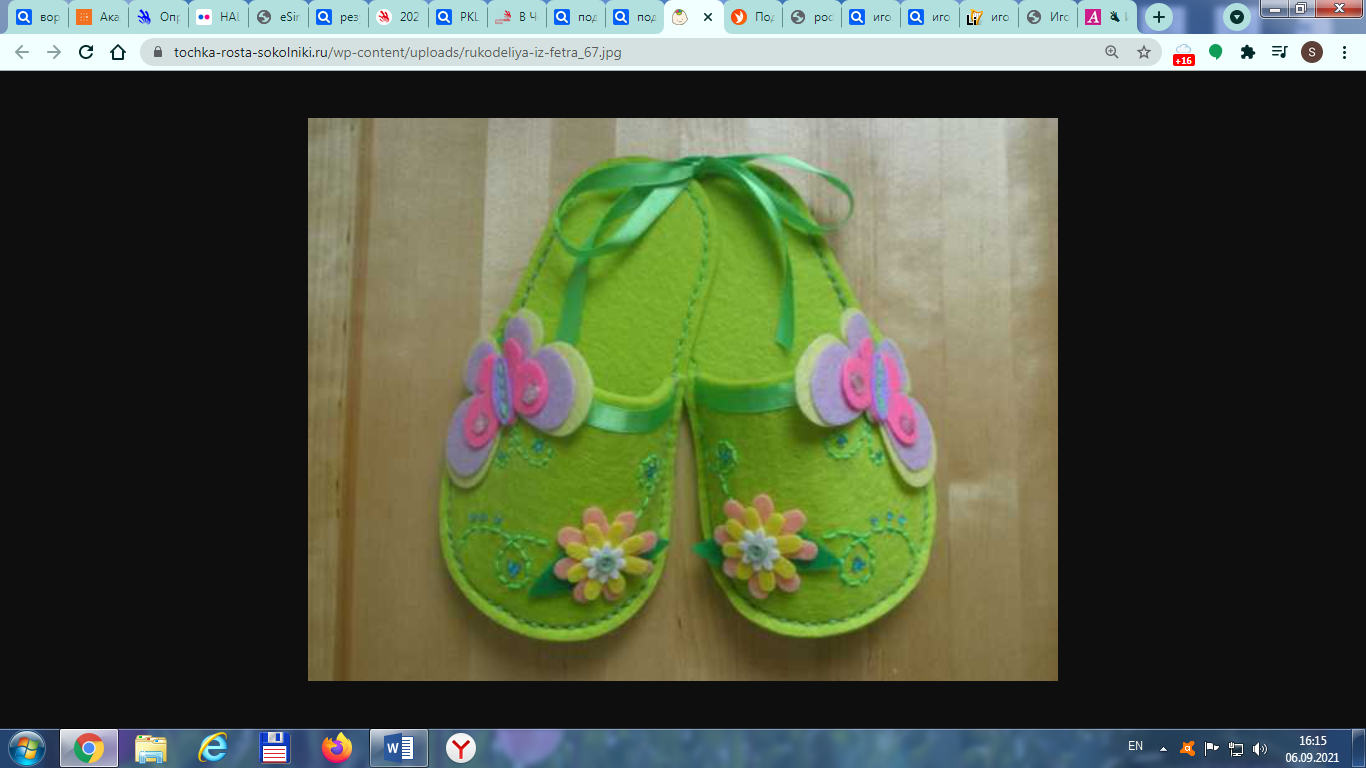 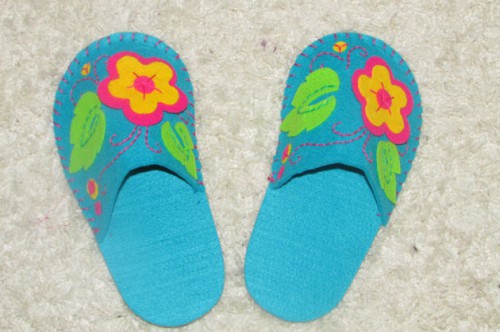 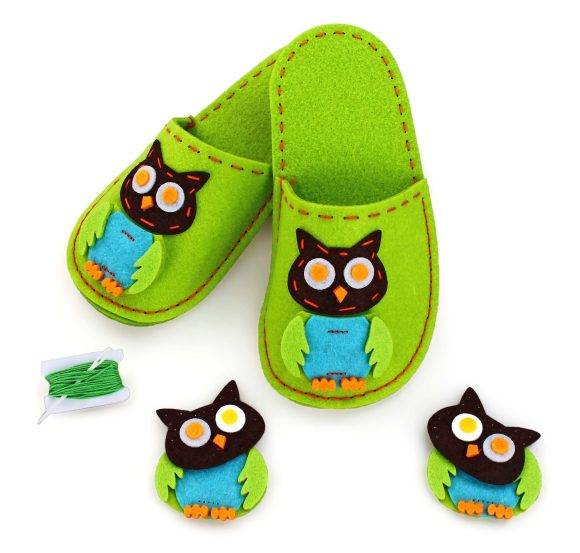 Примеры декорирования изделияПоследовательность выполнения задания Выбирается участником самостоятельно.Детали изделия соединить швом назад иголка/петельным.Окончательный вариант технологии изготовления изделия выбирается рандомным способом в день соревнований.Критерии оценки(параметры и количество баллов)Приложение № 1Требования ОТ и ТБПриложение № 2 (файл pdf)Разработал (Ф.И.О., № ОО, моб. телефон)Плотникова Светлана Ивановна МАОУ «Лицей №142 г. Челябинска» тел.: 89127725370Основа-«подошва» - 2 деталиВерхняя часть изделия – 1 детальОсновной материал - фетрЛента для декорированияРазделСпециальный стандартОценкиОценкиОценкиРазделСпециальный стандартСудейскаяИзмеряемаяОбщая1Организация и управление рабочим процессом415%2Коммуникативные навыки и межличностное общение (понимание сути задания)415%3Решение проблемных ситуаций, способность к инновации и креативности505%4Выполнение петли-держателя2810%5Декорирование41620%6Дизайнерские навыки10010%7Изготовление и   окончательная обработка изделия153045%Итого  Итого  4456100Наименование инструментаНаименование инструментаиспользует самостоятельноиспользует под наблюдением эксперта или назначенного ответственного лица старше 18 лет:Иглы для ручных работ, портновские булавкиЭлектромеханическая швейная машинаШилоКраеобметочная машинаНожницы закройные и для бумагиБытовой утюгСантиметровая лентаРаспарывательНаименование инструмента/ оборудованияТребования безопасностиПромышленная швейная машина- убедиться в исправности машины на холостом ходу;- заправку нитей, смену иглы, регулировку длины петли производить только при выключенном электродвигателе.- изделие придерживать руками по обе стороны иглы;Наименованиеинструмента/ оборудованияТребования безопасности- во избежание захвата волос и удара нитепритягивателем не наклоняться низко к машине- снижать скорость машины на утолщенных швах;- при выполнении работ с применением спецприспособлений и инструмента острые концы их должны быть направлены только от себя в безопасном направлении;- запрещается класть ножницы и нитки около приводного ремня;-	запрещается	касаться	иглы,	открывать	оградительные	и предохранительные приспособления, снимать и надевать приводной ремень на ходу машины;- случайно попавшие в приводной ремень нитки, кусочки ткани и прочее доставать при выключенном электродвигателе;-	чистку и	смазку машины	производить	при	выключенном электродвигателе. При этом поворачивать машину на шарнирных петлях обеими руками;- при замене игл пользоваться отверткой. Закрепляя иглодержатель правой рукой, левую руку держать выше уровня отвертки;- отработанные или сломанные иглы не бросать на пол, а складывать в определенное место;- при любых перерывах в работе выключать машину.Промышленный оверлок- запрещается пускать машину с поднятой лапкой;- маховое колесо вращать только по часовой стрелке от себя;- работать обеими руками. Направлять детали изделия, придерживая руками;- соблюдать осторожность при перемещении иглы и ножей вверх и вниз и постоянно следить за положением ткани и рук при шитье;- нельзя тянуть и подталкивать ткань во время работы на машине, чтобы не поломать иглу;Наименованиеинструмента/ оборудованияТребования безопасности- на переходных швах скорость обработки должны быть снижена.- следить за рабочей позой и положением рук: не наклоняться к движущимся и вращающимся частям машины, не подводить руки к игле и ножам.Электропаровой утюг- перед включением электрического утюга в сеть встать на диэлект­рический коврик;- при работе следить за тем, чтобы горячая подошва утюга не касалась электрического шнура;- во избежание ожога рук не касаться горячих металлических частей утюга и не смачивать обильно материал водой;- не перегревать утюг (парогенератор) во избежание возникновения пожара;- не стучать утюгом (парогенератором) по обрабатываемым изделиям, во избежание расшатывания утюгом в соединениях токоведущих частей с корпусом;- увлажнять изделия или детали только пульверизатором;- при любой неисправности, особенно при ощущении тока, выключить утюг (парогенератор, пресс) и сообщить эксперту;- после устранения неисправностей приступить к работе с разрешения эксперта;- при любых перерывах в работе выключать утюг (парогенератор);- по окончании работы выключить утюг (парогенератор), тщательно убрать рабочее место.Пресс- привод гладильных прессов должен обеспечивать плавное (без рывков и ударов) движение верхней плиты;- сила прижима гладильных плит не должна превышать допустимую величину, при этом должна обеспечиваться возможность ее быстройНаименованиеинструмента/ оборудованияТребования безопасностирегулировки;- пресс должен иметь удобное расположение вентилей и кнопок управления	для	быстрого	отключения	от	всех	подводящих коммуникаций (пара, электроэнергии, сжатого воздуха);- аварийное отключение пресса в нерабочее положение должно осуществляться	быстро,	путем	легкого	нажатия	на	кнопку управления;- внерабочем положении верхняя плита должна фиксироваться на расстоянии, исключающем возможность ожога рук работника при укладке обрабатываемых материалов на столе пресса.